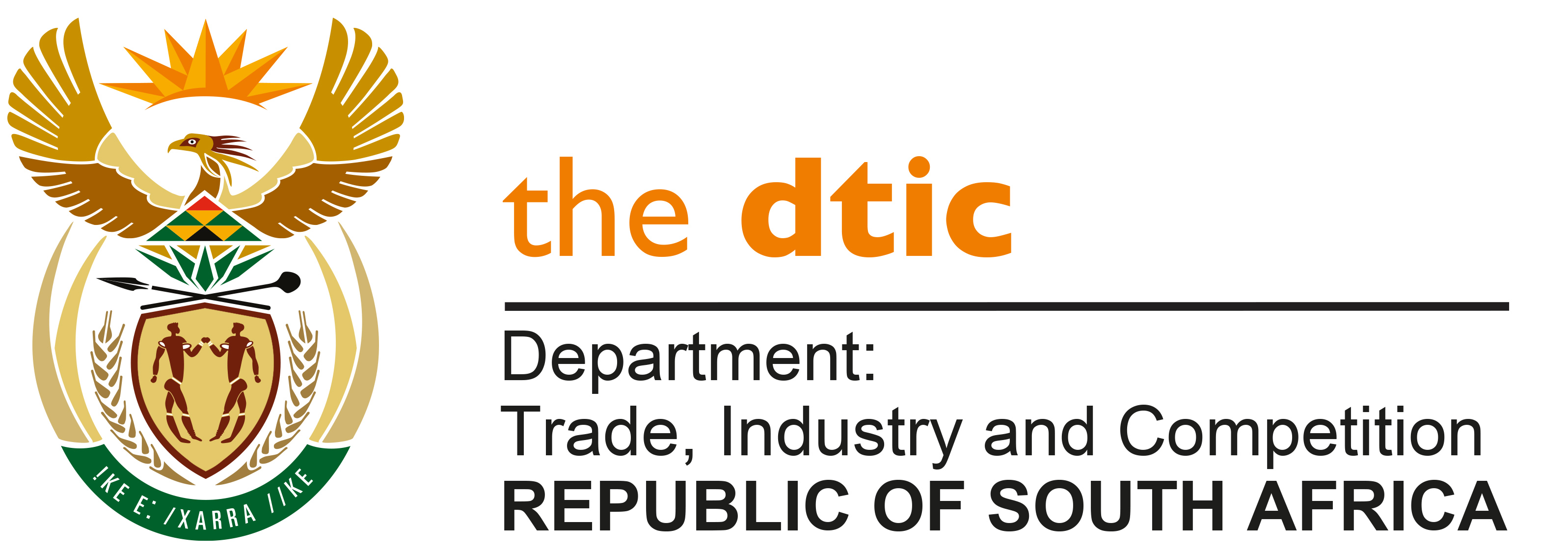 THE NATIONAL ASSEMBLYQUESTION FOR WRITTEN REPLYQUESTION NO. 1465DATE PUBLISHED: 22 APRIL 2022	Mr M J Cuthbert (DA) to ask the Minister of Trade, Industry and Competition:(1)	Which organisations benefitted from the (a) R50 million directed to the Solidarity Fund, (b) R10 million set aside for food and hygiene hampers and (c) R150 million Relief Fund to assist struggling non-profit organisations to keep afloat;(2)	Whether any of these beneficiaries were pro-actively funded; if not, why not; if so; what are the relevant details?   [NW1783E]REPLY: The funding made available to the Solidarity Fund, like that of all donors, are not ring-fenced to individual projects. The reports of the Solidarity Fund, setting out its work is obtainable from its website at https://solidarityfund.co.za/In respect of the National Lotteries Commission (NLC), the following information has been provided: the NLC approved micro pro-active funding of R 10 Million for basic and essential hygiene goods, food parcels and cooked meals to assist the most vulnerable groups. To ensure that the approved funds reach affected citizen, the funds were allocated to fifty-four (54) organisations across the country. The above intervention assisted in providing immediate relief programme to affected communities. The NLC concluded that many Non-Profit Entities (NPEs) were at a brink of collapse because of the nation-wide lockdown. The NLC approved further funding of R 150 Million to assist NPEs to stay afloat. The fund targeted mainly the operational cost of the organisations. In order to ensure that the approved funds yield the envisaged return, the funding was divided into two categories: (1) R 100 Million will fund operational cost for the qualifying NPOs and (2) R 50 Million will be for macro projects that will assist in cross-functional relief programme nationally. (b) 	The list of organisations that received R10 million for food and hygiene hampers is attached as Annexure A.(c) 	The list of organisations that received R150 million for relief fund to assist struggling non-profit organisations to keep afloat and cross functional relief programmes is attached as Annexure B.In terms of the Covid Fund Relief, R145 799 864 was allocated from the R150 million. There was a saving of R4 200 136 from the amount that was approved. Details of the beneficiaries and different categories have been attached in Annexure B.  -END-